Obec Záchlumí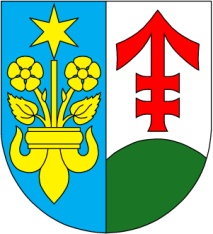 Zasedání zastupitelstva obce č. 25/2014ze dne 30.1.2014 Usnesení  č. 25/2014Zastupitelstvo obce schvaluje:  Jednání dle navrženého programu zasedání.Plán projektů pro rok 2014 (viz příloha zápisu).  Smlouvu o uzavření budoucí smlouvy o dílo s panem Františkem Smitkou, Přívětice 101, Radnice u Rokycan, IČ: 45399298 na obnovu herní prvků zahrady mateřské školy. Složení výběrové komise pro akci „Obytná zóna Záchlumí“ (viz zápis).Předsedou Finančního výboru pana Františka Štrobla, členové výboru zůstávají stejní.Smlouvu o nájmu pozemku č. 2/2014 (parkovací místo).Záměr pronajmout pozemek p.č. 209/2 – trvalý travní porost o výměře 17.211 m2 k.ú. Záchlumí u Stříbra, za účelem zemědělského hospodaření.Zachování odměn neuvolněných členů zastupitelstva a předsedů výborů a místostarostky na úrovni roku 2013.Podporu Tibetu vyvěšením vlajky 10. března 2014.Změny v přílohách  Směrnice č. 4/2011 – Odpisový plán.Výjimku z počtu dětí v mateřské škole Záchlumí na 28 dětí pro školní rok 2013/2014.Příspěvek 2.000,- Kč na činnost včelařského kroužku.Žádost Plzeňskému kraji o bezúplatný převod (darování) části pozemku p.č. 266/1, na kterém byl obcí postaven chodník a vjezd do nového multifunkčního domu obce čp. 17.Rozpočtový výhled na rok 2015 – 2016 (viz příloha zápisu).Zastupitelstvo obce bere na vědomí:Kontrolu usnesení.Vypracováno dne:  6.2.2014  Starostka:  Šárka Trávníčková       Ověřili:     Radka Křížová                          František Vrzák